Муниципальное казённое общеобразовательное учреждение«Медведицкая  средняя   школа»Жирновского муниципального района   Волгоградской областиПРИКАЗ                     Об утверждении единого расписанияи продолжительности проведения основного государственного экзамена
по каждому учебному предмету, требований к использованию средств обучения
и воспитания при его проведении в 2021 годуВ соответствии с частью 5 статьи 59 Федерального закона от 29 декабря 2012 г. № 273-ФЗ «Об образовании в Российской Федерации» (Собрание законодательства Российской Федерации, 2012, № 53, ст. 7598; 2019, № 30, ст. 4134), пунктом 1 и подпунктом 4.2.25 пункта 4 Положения о Министерстве просвещения Российской Федерации, утвержденного постановлением Правительства Российской Федерации от 28 июля 2018 г. № 884 (Собрание законодательства Российской Федерации, 2018, № 32, ст. 5343; 2019, №51, ст. 7631), пунктом 1 и подпунктом 5.2.7 пункта 5 Положения о Федеральной службе по надзору в сфере образования и науки, утвержденного постановлением Правительства Российской Федерации от 28 июля 2018 г. № 885 (Собрание законодательства Российской Федерации, 2018, № 32, ст. 5344; 2019, № 51, ст. 7643), приказом Минпросвещения России от 12.04.2021 № 162/471 приказываю:1. Железняковой А.А., Потаповой С.Г., Морозовой Н.Г., Глазуновой Е.Е. познакомить учащихся, родителей со следующим расписанием проведения основного государственного экзамена (далее - ОГЭ) в 2021 году:Для лиц, указанных в пунктах 5 и 11 Порядка проведения государственной итоговой аттестации по образовательным программам основного общего образования, утвержденного приказом Министерства просвещения Российской Федерации и Федеральной службы по надзору в сфере образования и науки от 7 ноября 2018 г. № 189/1513 (зарегистрирован Министерством юстиции Российской Федерации 10 декабря 2018 г., регистрационный № 52953), с учетом пунктов 2 и 3 Особенностей проведения государственной итоговой аттестации по образовательным программам основного общего образования в 2021 году, утвержденных приказом Министерства просвещения Российской Федерации и Федеральной службы по надзору в сфере образования и науки от 16 марта 2021 г. № 104/306 (зарегистрирован Министерством юстиции Российской Федерации 2 апреля 2021	г., регистрационный №	62970) (далее - Особенностипроведения ГИА-9):мая (понедельник) - русский язык;мая (вторник) - русский язык;мая (четверг) - математика;мая (пятница) - математика;Для лиц, указанных в пункте 7 Особенностей проведения ГИА-9:8 июня (вторник) - русский язык;16 июня (среда) - математика;Для лиц, указанных в пункте 8 Особенностей проведения ГИА-9:30 июня (среда) - русский язык;июля (пятница) - математика;Для лиц, указанных в пункте 9 Особенностей проведения ГИА-9:сентября (пятница) - русский язык;6 сентября (понедельник) - математика;Для лиц, указанных в пункте 10 Особенностей проведения ГИА-9:13 сентября (понедельник) - русский язык;15 сентября (среда) - математика.2. Установить, что:ОГЭ по всем учебным предметам начинается в 10.00 по местному времени;Продолжительность ОГЭ по русскому языку и математике составляетчаса 55 минут (235 минут);Участники ОГЭ используют средства обучения и воспитания для выполнения заданий контрольных измерительных материалов ОГЭ (далее - КИМ ОГЭ) в аудиториях пункта проведения экзаменов.Допускается использование участниками экзаменов следующих средств обучения и воспитания по соответствующим учебным предметам:по русскому языку - орфографические словари, позволяющие устанавливать нормативное написание слов;по математике - линейка, не содержащая справочной информации, для построения чертежей и рисунков; справочные материалы, содержащие основные формулы курса математики образовательной программы основного общего образования.В день проведения ОГЭ на средствах обучения и воспитания не допускается делать пометки, относящиеся к содержанию заданий КИМ ОГЭ по учебным предметам.3. Контроль за исполнением приказа оставляю за собой.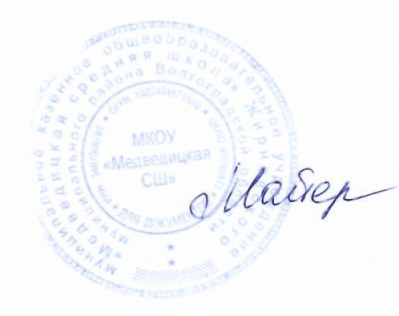 Директор                                       Л.А. Майер7612.04.2021